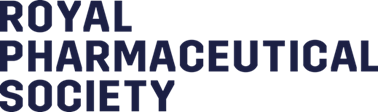 CPD Planned Learning Form(This mirrors the General Pharmaceutical Council’s forms)1. What are you planning to learn?2. How are you planning to learn it?3.  Give an example of how this learning has benefitted the people using your services?